Städområde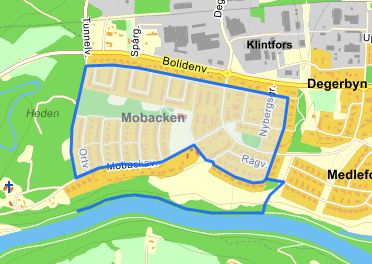 